Ответственному секретарю Комиссии при Президенте Российской Федерации по стратегическому развитию ТЭК и экологической безопасности И.И. СечинуУважаемый Игорь Иванович!Консультативным советом по рациональному и безопасному недропользованию в ТЭК при председателе Комитета Государственной Думы Российской Федерации по энергетике (далее - Консультативный совет) с участием представителей горно- и нефтегазодобывающих компаний, включая ОАО «Сургутнефтегаз», ОАО «Газпром нефть», ОАО «ЛУКОЙЛ», ОАО «Полюс Золото», ЗАО «УК Петропавловск», ОАО «СУЭК», ЗАО «Северсталь», ООО «РН-Бурение», ООО «ЕвразХолдинг», были одобрены решением от 25.04.2013 предложения горной общественности по отмене приказа Минобрнауки России от 14.05.2012 № 398 о присоединении Московского государственного горного университета к Национальному исследовательскому технологическому университету «Московский институт стали и сплавов» (МИСиС) в качестве структурного подразделенияМосковский государственный горный университет - базовый в системе российских горных вузов центр научно-прикладного и учебного обеспечения потребностей основных отраслей горной промышленности, особенно угольной. Аварии на шахтах Кузбасса, вызвавшие серьёзные социальные последствия, являются индикатором неблагополучия в системе научного обеспечения безопасности ведения горных работ. Уничтожение ведущего по ряду направлений промышленной безопасности научного центра только усугубит эти проблемы.В связи со стратегическим значением этого фактически планомерно ликвидируемого вуза для горной промышленности прошу оказать содействие в отмене указанного приказа и рассмотреть возможность включения данного вопроса в план работы Комиссии при Президенте Российской Федерации по стратегическому развитию топливно-энергетического комплекса и экологической безопасности.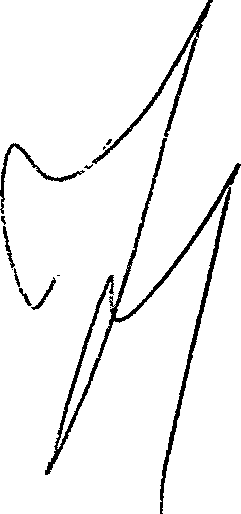 Председатель Комитета по энергетикеИ.Д. Грачев